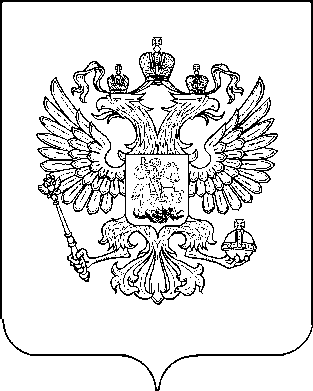 Об утверждении Реестра должностейфедеральной государственной гражданской службы                                          в Территориальном органе Федеральной службы государственной статистики по Пензенской области, при замещении которых федеральные государственные гражданские служащие обязаны представлять сведения         о своих доходах, об имуществе и обязательствах имущественного      характера,    а также сведения о доходах, об имуществе и обязательствах           имущественного характера своих супруги (супруга) и несовершеннолетних детейВ соответствии с приказом Федеральной службы государственной статистики от 22 ноября 2022 г. № 856 «Об утверждении Перечня должностей федеральной государственной гражданской службы в центральном аппарате Федеральной службы государственной статистики и ее территориальных органах, при замещении которых федеральные государственные гражданские служащие обязаны представлять сведения о своих доходах, об имуществе              и обязательствах имущественного характера, а также сведения о доходах,            об имуществе и обязательствах имущественного характера своих супруги (супруга) и несовершеннолетних детей» (Зарегистрирован Минюстом России    22 декабря 2022 г., регистрационный № 71777) п р и к а з ы в а ю: Утвердить прилагаемый Реестр должностей федеральной государственной гражданской службы в Территориальном органе Федеральной службы государственной статистики по Пензенской области, при замещении которых федеральные государственные гражданские служащие обязаны представлять сведения о своих доходах, об имуществе и обязательствах имущественного характера, а также сведения о доходах, об имуществе                    и обязательствах имущественного характера своих супруги (супруга)                       и несовершеннолетних детей (далее – Реестр).Административному отделу (Иванова Н.В.) довести настоящий приказ до сведения федеральных государственных гражданских служащих Пензастата, замещающих должности, включенные в Реестр. Признать утратившим силу приказ Пензастата от 09 января 2023 г.         № 1-пр «Об утверждении Реестра должностей федеральной государственной гражданской службы в Территориальном органе Федеральной службы государственной статистики по Пензенской области, при замещении которых федеральные государственные гражданские служащие обязаны представлять сведения о своих доходах, об имуществе и обязательствах имущественного характера, а также сведения о доходах, об имуществе и обязательствах имущественного характера своих супруги (супруга) и несовершеннолетних детей».Контроль за исполнением настоящего приказа оставляю за собой.Руководитель Пензастата                                                                                   М.А. УхановПриложениек приказу Пензастатаот «26» декабря 2023 г. № 121-прРЕЕСТРдолжностей федеральной государственной гражданской службыв Территориальном органе Федеральной службы государственной статистики по Пензенской области,при замещении которых федеральные государственные гражданские служащие обязаны представлять сведения о своих доходах, об имуществе и обязательствах имущественного характера, а также сведения о доходах, об имуществе и обязательствахимущественного характера своих супруги (супруга)                                                                                                                                                                             и несовершеннолетних детейСоотношение должностей гражданской службы, замещение которых связано с коррупционными рисками к предельной численности в Территориальном органе Федеральной службы государственной статистики                     по Пензенской областиОтветственный за ведение Реестра                                                __________________/Н.Н. Козин /Председатель комиссии по соблюдениютребований к служебномуповедению федеральных государственных гражданских служащих Пензастатаи урегулированию конфликта интересов                                  ___________________/И.А. Курносова/ РОССТАТТЕРРИТОРИАЛЬНЫЙ ОРГАН ФЕДЕРАЛЬНОЙ СЛУЖБЫГОСУДАРСТВЕННОЙ СТАТИСТИКИ ПО ПЕНЗЕНСКОЙ ОБЛАСТИ (ПЕНЗАСТАТ)РОССТАТТЕРРИТОРИАЛЬНЫЙ ОРГАН ФЕДЕРАЛЬНОЙ СЛУЖБЫГОСУДАРСТВЕННОЙ СТАТИСТИКИ ПО ПЕНЗЕНСКОЙ ОБЛАСТИ (ПЕНЗАСТАТ)РОССТАТТЕРРИТОРИАЛЬНЫЙ ОРГАН ФЕДЕРАЛЬНОЙ СЛУЖБЫГОСУДАРСТВЕННОЙ СТАТИСТИКИ ПО ПЕНЗЕНСКОЙ ОБЛАСТИ (ПЕНЗАСТАТ)П Р И К А ЗП Р И К А ЗП Р И К А З     26 декабря 2023 г.	№                        121-пр	ПензаПенза№п/пНаименование должностиПеречень должностных обязанностей, исполнение которых в наибольшей мере подвержено риску коррупционных проявлений в соответствии с должностным регламентомНормативно-правовое основание исполнения соответствующих должностных обязанностейАдминистративный отделАдминистративный отделАдминистративный отделАдминистративный отделНачальник отдела Осуществление организационно-распорядительных функций;Осуществление закупок товаров, работ, услуг для обеспечения государственных нужд Пензастата;Обеспечение доступным и комфортным жильем и коммунальными услугами граждан Российской Федерации в части выделения единовременных субсидий федеральным государственным гражданским служащим Пензастата на приобретение жилого помещения (член жилищной Подкомиссии);Осуществление деятельности, связанной с движением нефинансовых активов (учет, поступление, внутреннее перемещение, выбытие основных средств и контроль за их сохранностью);Возбуждение дел об административных правонарушениях                 (в соответствии с должностным регламентом);Представление и защита в судебных органах прав и законных интересов Пензастата.Должностной регламент  разд.3;Приказ Росстата от 22.11.2022 № 856;Приказ Пензастата от 10.01.2022         № 3-пр с изм. от 09.10.2023 № 91-пр;Приказ Пензастата от 23.05.2022         № 79-пр с изм. от 21.07.2022 № 107- пр, от 19.12.2022 № 164-пр, от 19.10.2023 № 93-пр;Приказ Пензастата от 03.04.2023        № 31-пр.Заместитель начальника отдела Осуществление организационно-распорядительных функций;Осуществление закупок товаров, работ, услуг для обеспечения государственных нужд Пензастата;Обеспечение доступным и комфортным жильем и коммунальными услугами граждан Российской Федерации в части выделения единовременных субсидий федеральным государственным гражданским служащим Пензастата на приобретение жилого помещения (член жилищной Подкомиссии);Возбуждение дел об административных правонарушениях                 (в соответствии с должностным регламентом);Представление и защита в судебных органах прав и законных интересов Пензастата.Должностной регламент  разд.3;Приказ Росстата от 22.11.2022 № 856;Приказ Пензастата от 14.10.2021         № 78-пр с изм. от 09.10.2023 № 92-пр;Приказ Пензастата от 10.01.2022        № 3-пр с изм. от 09.10.2023 № 91-пр;Приказ Пензастата от 23.05.2022      № 79-пр с изм. от 21.07.2022 № 107- пр, от 19.12.2022 № 164-пр, от 19.10.2023 № 93-пр. Главный специалист-экспертОрганизация и обеспечение проведения конкурсов на замещение вакантных должностей гражданской службы и включение                   в кадровый резерв.Должностной регламент  разд.3;Приказ Росстата от 22.11.2022 № 856.Ведущий специалист-эксперт (вакантно)Представление и защита в судебных органах прав и законных интересов Пензастата.Должностной регламент  разд.3;Приказ Росстата от 22.11.2022 № 856.Ведущий специалист-экспертПредставление и защита в судебных органах прав и законных интересов Пензастата.Должностной регламент  разд.3;Приказ Росстата от 22.11.2022 № 856.Ведущий специалист-экспертПредставление и защита в судебных органах прав и законных интересов Пензастата.Должностной регламент  разд.3;Приказ Росстата от 22.11.2022 № 856.Ведущий специалист-экспертОсуществление контроля за соблюдением законодательства РФ       о противодействии коррупции федеральными государственными гражданскими служащими Пензастата, а также гражданами, претендующими на замещение должностей федеральной государственной службы в Пензастате;Обеспечение доступным и комфортным жильем и коммунальными услугами граждан Российской Федерации в части выделения единовременных субсидий федеральным государственным гражданским служащим Пензастата на приобретение жилого помещения (секретарь жилищной Подкомиссии).Должностной регламент  разд.3;Приказ Росстата от 22.11.2022 № 856;Приказ Пензастата от 23.05.2022        № 79-пр с изм. от 21.07.2022 № 107- пр, от 19.12.2022 № 164-пр, от 19.10.2023 № 93-пр.Финансово-экономический отделФинансово-экономический отделФинансово-экономический отделФинансово-экономический отделНачальник отделаОсуществление организационно-распорядительных функций;Осуществление закупок товаров, работ, услуг для обеспечения государственных нужд Пензастата;Обеспечение доступным и комфортным жильем и коммунальными услугами граждан Российской Федерации в части выделения единовременных субсидий федеральным государственным гражданским служащим Пензастата на приобретение жилого помещения (член жилищной Подкомиссии);Подготовка предложений по распределению доведенных                     в установленном порядке бюджетных ассигнований, лимитов бюджетных обязательств по получателям средств федерального бюджета (по направлениям расходования бюджетных средств);Осуществление деятельности, связанной с движением нефинансовых активов (учет, поступление, внутреннее перемещение, выбытие основных средств и контроль за их сохранностью);Осуществление внутреннего финансового контроля.Должностной регламент  разд.3;Приказ Росстата от 22.11.2022 № 856; Приказ Пензастата от 14.10.2021         № 78-пр с изм. от 09.10.2023 № 92-пр;Приказ Пензастата от 10.01.2022        № 3-пр с изм. от 09.10.2023 № 91-пр;Приказ Пензастата от 23.05.2022        № 79-пр с изм. от 21.07.2022 № 107- пр, от 19.12.2022 № 164-пр, от 19.10.2023 № 93-пр;Приказ Пензастата от 03.04.2023        № 31-пр;Приказ Пензастата от 18.12.2023        № 116-пр.Заместительначальника отдела Осуществление организационно-распорядительных функций;Подготовка предложений по распределению доведенных                     в установленном порядке бюджетных ассигнований, лимитов бюджетных обязательств по получателям средств федерального бюджета (по направлениям расходования бюджетных средств);Осуществление деятельности, связанной с движением нефинансовых активов (учет, поступление, внутреннее перемещение, выбытие основных средств и контроль за их сохранностью).Должностной регламент  разд.3;Приказ Росстата от 22.11.2022 № 856;Приказ Пензастата от 03.04.2023        № 31-пр.Главный специалист-экспертОсуществление закупок товаров, работ, услуг для обеспечения государственных нужд Пензастата.Должностной регламент разд.3;Приказ Росстата от 22.11.2022 № 856;Приказ Пензастата от 14.10.2021                                                                      № 78-пр с изм. от 09.10.2023 № 92-пр;Приказ Пензастата от 10.01.2022        № 3-пр с изм. от 09.10.2023 № 91-пр.Главный специалист-экспертОсуществление закупок товаров, работ, услуг для обеспечения государственных нужд Пензастата.Должностной регламент разд.3;Приказ Росстата от 22.11.2022 № 856;Приказ Пензастата от 14.10.2021        № 78-пр с изм. от 09.10.2023 № 92-пр;Приказ Пензастата от 10.01.2022        № 3-пр с изм. от 09.10.2023 № 91-пр.Ведущий специалист-экспертОсуществление закупок товаров, работ, услуг для обеспечения государственных нужд Пензастата.Должностной регламент разд.3;Приказ Росстата от 22.11.2022 № 856;Приказ Пензастата от 10.01.2022        № 3-пр с изм. от 09.10.2023 № 91-пр.Ведущий специалист-экспертОсуществление деятельности, связанной с движением нефинансовых активов (учет, поступление, внутреннее перемещение, выбытие основных средств и контроль за их сохранностью).Должностной регламент разд.3;Приказ Росстата от 22.11.2022 № 856.Отдел статистики предприятий, региональных счетов, балансов, ведения Статистического регистра и общероссийских классификаторовОтдел статистики предприятий, региональных счетов, балансов, ведения Статистического регистра и общероссийских классификаторовОтдел статистики предприятий, региональных счетов, балансов, ведения Статистического регистра и общероссийских классификаторовОтдел статистики предприятий, региональных счетов, балансов, ведения Статистического регистра и общероссийских классификаторовНачальник отделаОсуществление организационно-распорядительных функций;Возбуждение дел об административных правонарушениях                 (в соответствии с должностным регламентом).Должностной регламент разд.3;Приказ Росстата от 22.11.2022 № 856.Заместительначальника отделаОсуществление организационно-распорядительных функций;Возбуждение дел об административных правонарушениях                 (в соответствии с должностным регламентом).Должностной регламент разд.3;Приказ Росстата от 22.11.2022 № 856.Отдел статистики рыночных услугОтдел статистики рыночных услугОтдел статистики рыночных услугОтдел статистики рыночных услугНачальник отделаОсуществление организационно-распорядительных функций;Возбуждение дел об административных правонарушениях                 (в соответствии с должностным регламентом).Должностной регламент разд.3;Приказ Росстата от 22.11.2022 № 856.Заместительначальника отделаОсуществление организационно-распорядительных функций;Возбуждение дел об административных правонарушениях                 (в соответствии с должностным регламентом).Должностной регламент разд.3;Приказ Росстата от 22.11.2022 № 856. Отдел статистики строительства, инвестиций и жилищно-коммунального хозяйстваОтдел статистики строительства, инвестиций и жилищно-коммунального хозяйстваОтдел статистики строительства, инвестиций и жилищно-коммунального хозяйстваОтдел статистики строительства, инвестиций и жилищно-коммунального хозяйстваНачальник отделаОсуществление организационно-распорядительных функций;Возбуждение дел об административных правонарушениях                 (в соответствии с должностным регламентом).Должностной регламент разд.3;Приказ Росстата от 22.11.2022 № 856.Заместитель начальника отделаОсуществление организационно-распорядительных функций;Возбуждение дел об административных правонарушениях                 (в соответствии с должностным регламентом).Должностной регламент разд.3;Приказ Росстата от 22.11.2022 № 856.Отдел сводных статистических работ и общественных связейОтдел сводных статистических работ и общественных связейОтдел сводных статистических работ и общественных связейОтдел сводных статистических работ и общественных связейНачальник отделаОсуществление организационно-распорядительных функций.Должностной регламент разд.3;Приказ Росстата от 22.11.2022 № 856.Заместительначальника отделаОсуществление организационно-распорядительных функций.Должностной регламент разд.3;Приказ Росстата от 22.11.2022 № 856.Отдел статистики цен и финансовОтдел статистики цен и финансовОтдел статистики цен и финансовОтдел статистики цен и финансовНачальник отделаОсуществление организационно-распорядительных функций;Возбуждение дел об административных правонарушениях                 (в соответствии с должностным регламентом).Должностной регламент разд.3;Приказ Росстата от 22.11.2022 № 856.Заместительначальника отделаОсуществление организационно-распорядительных функций;Возбуждение дел об административных правонарушениях                 (в соответствии с должностным регламентом).Должностной регламент разд.3;Приказ Росстата от 22.11.2022 № 856.Заместительначальника отделаОсуществление организационно-распорядительных функций;Возбуждение дел об административных правонарушениях                 (в соответствии с должностным регламентом).Должностной регламент разд.3;Приказ Росстата от 22.11.2022 № 856.Отдел статистики населения и здравоохраненияОтдел статистики населения и здравоохраненияОтдел статистики населения и здравоохраненияОтдел статистики населения и здравоохраненияНачальника отделаОсуществление организационно-распорядительных функций;Возбуждение дел об административных правонарушениях                 (в соответствии с должностным регламентом).Должностной регламент разд.3;Приказ Росстата от 22.11.2022 № 856.Заместительначальника отделаОсуществление организационно-распорядительных функций;Возбуждение дел об административных правонарушениях                 (в соответствии с должностным регламентом).Должностной регламент разд.3;Приказ Росстата от 22.11.2022 № 856.Отдел статистики сельского хозяйства и окружающей природной средыОтдел статистики сельского хозяйства и окружающей природной средыОтдел статистики сельского хозяйства и окружающей природной средыОтдел статистики сельского хозяйства и окружающей природной средыНачальник отделаОсуществление организационно-распорядительных функций;Возбуждение дел об административных правонарушениях                 (в соответствии с должностным регламентом).Должностной регламент разд.3;Приказ Росстата от 22.11.2022 № 856.Заместительначальника отделаОсуществление организационно-распорядительных функций;Возбуждение дел об административных правонарушениях                 (в соответствии с должностным регламентом).Должностной регламент разд.3;Приказ Росстата от 22.11.2022 № 856.Отдел статистики труда, образования, науки, инноваций, уровня жизни и обследований домашних хозяйствОтдел статистики труда, образования, науки, инноваций, уровня жизни и обследований домашних хозяйствОтдел статистики труда, образования, науки, инноваций, уровня жизни и обследований домашних хозяйствОтдел статистики труда, образования, науки, инноваций, уровня жизни и обследований домашних хозяйствНачальник отделаОсуществление организационно-распорядительных функций;Возбуждение дел об административных правонарушениях                 (в соответствии с должностным регламентом).Должностной регламент разд.3;Приказ Росстата от 22.11.2022 № 856.Заместительначальника отделаОсуществление организационно-распорядительных функций;Возбуждение дел об административных правонарушениях                 (в соответствии с должностным регламентом).Должностной регламент разд.3;Приказ Росстата от 22.11.2022 № 856.Заместительначальника отделаОсуществление организационно-распорядительных функций;Возбуждение дел об административных правонарушениях                 (в соответствии с должностным регламентом).Должностной регламент разд.3;Приказ Росстата от 22.11.2022 № 856.Отдел информационных ресурсов и технологийОтдел информационных ресурсов и технологийОтдел информационных ресурсов и технологийОтдел информационных ресурсов и технологийНачальник отделаОсуществление организационно-распорядительных функций;Осуществление закупок товаров, работ, услуг для обеспечения государственных нужд Пензастата;Осуществление деятельности, связанной с движением нефинансовых активов (учет, поступление, внутреннее перемещение, выбытие основных средств и контроль за их сохранностью).Должностной регламент разд.3;Приказ Росстата от 22.11.2022 № 856;Приказ Пензастата от 14.10.2021         № 78-пр с изм. от 09.10.2023 № 92-пр;Приказ Пензастата от 10.01.2022        № 3-пр с изм. от 09.10.2023 № 91-пр;Приказ Пензастата от 03.04.2023        № 31-пр.Заместительначальника отделаОсуществление организационно-распорядительных функций.Должностной регламент разд.3;Приказ Росстата от 22.11.2022 № 856.Заместительначальника отделаОсуществление организационно-распорядительных функций.Должностной регламент разд.3;Приказ Росстата от 22.11.2022 № 856.Отдел по защите государственной тайныОтдел по защите государственной тайныОтдел по защите государственной тайныОтдел по защите государственной тайныНачальник отдела(вакантно)Осуществление организационно-распорядительных функций.Должностной регламент разд.3;Приказ Росстата от 22.11.2022 № 856.Отдел государственной статистики в с. БессоновкаОтдел государственной статистики в с. БессоновкаОтдел государственной статистики в с. БессоновкаОтдел государственной статистики в с. БессоновкаНачальник отделаОсуществление организационно-распорядительных функций.Должностной регламент разд.3;Приказ Росстата от 22.11.2022 № 856.Предельная численностьИтого, включенных в Реестр должностей федеральной государственной гражданской службы                 в Территориальном органе Федеральной службы государственной статистики по Пензенской области, при замещении которых федеральные государственные гражданские служащие обязаны представлять сведения о своих доходах, об имуществе и обязательствах имущественного характера, а также сведения о доходах, об имуществе и обязательствах имущественного характера своих супруги (супруга)                 и несовершеннолетних детейПроцентное соотношение1231903618,95